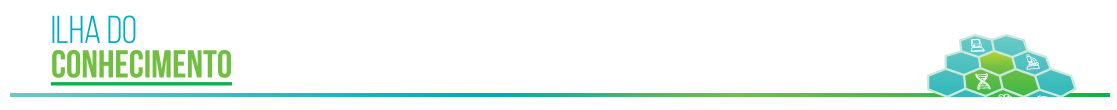 ao seu alcance (Artigos científicos em linguagem simplificada)O que é: Um artigo científico adaptado ao público em geral (não acadêmico/especialista da área). Como um resumo-expandido baseado em um artigo científico e estruturado no mesmo formato. O objetivo é simplificar, traduzir, resumir e adaptar um artigo (do próprio autor, da sua linha de pesquisa, um clássico da área, etc.) para uma linguagem acessível, mas ainda no formato de um artigo – como uma introdução gradual para o mundo acadêmico. O material deve ser original, produzido para a Ilha do Conhecimento, e não pode conter trechos plagiados e/ou infringir direitos autorais. Veja nossos posts dessa seção para entender melhor e se inspirar!http://ilhadoconhecimento.com.br/ao-seu-alcance/Deve conter: Título original do artigo escolhido Adaptado para o português caso esteja em língua estrangeira.Título de divulgaçãoTítulo mais curto e atrativo, será utilizado para as chamadas nas redes sociais.Texto principal (tamanho variável de acordo com artigo original; resumir o máximo possível sem perder informações relevantes. Procurar manter-se no limite de 1200 palavras.)Como um artigo científico, apresenta seções definidas, as mesmas do artigo original - geralmente resumo, introdução, materiais e métodos, resultados e discussão. A ordem das seções no texto não precisa ser igual à apresentada no artigo, elas podem ser colocadas da maneira que julgar mais didática – assim como algumas revistas colocam a seção de Métodos ao final do artigo ao invés de logo após a introdução, por exemplo. Também pode ser didático alterar seções: se no artigo há 1) Resultados; 2) Discussão; 3) Conclusões, pode ser mais didático unir todas estas seções como uma só (“Resultados e Discussão”). Novamente, tal alteração fica a critério do autor.A linguagem, embora menos técnica e mais sucinta, deve seguir padrões semelhantes à do artigo; por exemplo, é melhor dizer “neste estudo, os pesquisadores testaram...” do que “em 2011, eles testaram...”.GlossárioDefinição e/ou, preferencialmente, explicação curta e objetiva de termos técnicos e específicos de acordo com o sentido empregado no material produzido. Os termos do glossário devem estar em destaque em sua primeira ocorrência.Sugestão de Tags Sugestão de palavras-chave que ajudem a classificar seu material junto aos demais publicados no site. Utilizamos tags da área em geral (como “neurociência” ou “saúde”), termos inerentes a ela (como “sinapse” ou “tumor”) e ainda específicos (como “serotonina” ou “linfoma”).Artigo originalAo final do texto, incluir um parágrafo mencionando que o texto apresentado foi uma adaptação de um artigo original publicado por determinada revista. Incluir link para o artigo original. Modelo: O texto apresentado é uma adaptação do artigo “[Título, apenas a primeira letra em maiúsculo]”, publicado pela revista [Nome da Revista em Itálico] em [mês por extenso] de [ano em números], de autoria de [Último nome, Iniciais.; nomear até 3 autores, caso haja mais substituir por et al.]. O artigo original pode ser acessado em [link para o original, mesmo que seja necessário pagar pelo acesso].Ex: O texto apresentado é uma adaptação do artigo “Sensory evolution and ecology of early turtles revealed by digital endocranial reconstructions”, publicado pela revista Frontiers in Ecology and Evolution em fevereiro de 2018, de autoria de Lautenschlager, S.; Ferreira, G. S. e Werneburg, I. O artigo original pode ser acessado em https://www.frontiersin.org/articles/10.3389/fevo.2018.00007/full.ImagensSão muito importantes por facilitarem o entendimento, bem como chamarem maior atenção, do nosso público-alvo. Podem ser do artigo original e/ou modificada/adaptada para se tornar mais didática, ou ainda imagens de outras fontes e originais, que ajudem na compreensão do texto. Exemplos de imagens de fonte externa ao artigo: resumo gráfico dos métodos; foto de algum equipamento que ajude a entender um experimento; gráficos representando apenas os resultados mais importantes; ilustrações de conceitos que fundamentam a pergunta do trabalho. Indique a posição que a imagem deve ser inserida no seu texto. O importante é que a sua imagem:Apresente fonte/crédito (informar caso seja de autoria própria)Esteja em portuguêsApresente um título  curto Apresente uma descrição Apresente uma descrição expandida, que será utilizada como base para a leitura por apps de acessibilidadeSeja anexada ao e-mail, em formato jpeg, em boa qualidade (preferencialmente resolução não menor que 400x300 pixels e 72dpi; caso qualidade estiver ruim a imagem poderá não ser utilizada).Caso utilize tabelas, também é necessário que estejam em português, com título e descrição.Dados do autorNome do(s) autor(es), foto e e-mail(Caso não tenha ou não queira divulgar o CV Lattes, indicar outra fonte de informações profissionais, como GoogleMyCitations, Researcher ID, ORCID, LinkedIn, ResearchGate, Facebook, etc. Este endereço será publicado junto ao material em um link “sobre o autor”; o e-mail é apenas para uso interno do Projeto e não será divulgado).Breve descrição do autor (formação, atuação e interesses): A descrição será apresentada nas redes sociais, como forma de mostrar e valorizar os colaboradores. Pode ser feita em formato de vídeo, com curta duração (máximo 1 minuto), ou em formato de texto (cerca de 50 palavras), acompanhado de uma foto do colaborador para ser utilizada na produção da postagem. O texto pode ser inserido abaixo. A foto deve ser enviada em anexo. No caso dos vídeos, pedimos que seja enviado por email ou que seja feito o upload na nuvem de sua preferência, cujo link de compartilhamento pode ser enviado para nossa equipe por email. Perfil no Linkedin, Lattes e/ou Instagram: Gostaríamos de poder marcá-lo(s) no post que será feito sobre o(s) colaborador(es). ASSINATURA DO TERMO DE AUTORIZAÇÃO: O termo de autorização enviado por nossa equipe à você(s) deve ser impresso, assinado pelo(s) colaborador(es), digitalizados e enviados de volta à nossa equipe junto com o material para publicação. Lista para preenchimento/checklist, conforme instruções acima:Título originalTítulo de divulgaçãoDestaquesTexto principalGlossárioSugestão de TagsArtigo original/referênciasImagensDados do autorDescrição do autorPerfil do Linkedin, Lattes e/ou Instagram (opcional)